§712.  Service in actions for breach of duty of officer where principal out of StateIn actions against sheriffs, deputy sheriffs and constables for breach of official duty where the principal defendant is out of the State, service may be made on such defendant by delivering a copy of the summons and of the complaint to each of the sureties on his official bond 14 days before the return day thereof, and the Superior Court may order further notice to the defendant by publication of an abstract of the complaint and order thereon in a newspaper of general circulation in the county where the complaint is returnable or in the state paper or in such other manner as the court directs. If the order is complied with and proved, the defendant shall answer to the action and judgment in such case has the same effect as if personal service was made upon the principal defendant.  [PL 1987, c. 667, §8 (AMD).]SECTION HISTORYPL 1987, c. 667, §8 (AMD). The State of Maine claims a copyright in its codified statutes. If you intend to republish this material, we require that you include the following disclaimer in your publication:All copyrights and other rights to statutory text are reserved by the State of Maine. The text included in this publication reflects changes made through the First Regular and First Special Session of the 131st Maine Legislature and is current through November 1. 2023
                    . The text is subject to change without notice. It is a version that has not been officially certified by the Secretary of State. Refer to the Maine Revised Statutes Annotated and supplements for certified text.
                The Office of the Revisor of Statutes also requests that you send us one copy of any statutory publication you may produce. Our goal is not to restrict publishing activity, but to keep track of who is publishing what, to identify any needless duplication and to preserve the State's copyright rights.PLEASE NOTE: The Revisor's Office cannot perform research for or provide legal advice or interpretation of Maine law to the public. If you need legal assistance, please contact a qualified attorney.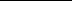 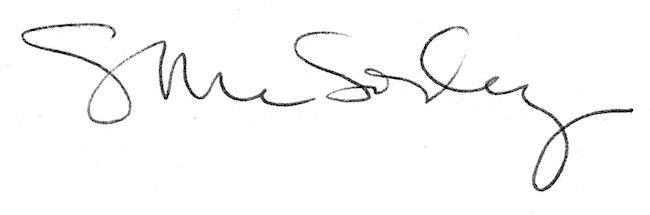 